Как мы дружим с «Королевой спорта».Успешно выступили наши спортсмены на районных и областных соревнованиях по легкой атлетике 24 апреля в с Доброе и27апреля  в г.Липецке.Чемпионкой района в беге на 800м стала ученица 8класса Набатникова Лиза. Вторым призером в беге на 100и 200м стала представительница Борисовского филиала школы Бабкина Алена.Фейерверк 3х призовых мест в исполненииСолодаренко Ира -400м, 1500мСерватская Надя-800мТоропов Феликс-800мГорбачев Алексей -400мЭстафета 4*100м-юношиЭстафета 4*100м-девушки.В общекомандном зачете наши легкоатлеты также стал третьими,  уступив только командам МБОУ СОШ№1 и МБОУ СОШ№2с Доброе.Поздравляем наших призеров! Особые поздравления Набатниковой Лизе - ставшей чемпионкой области по легкой атлетике в командном зачете и новой звезде Добровского спринта Бабкиной Алене завоевавшей две серебрянные награды на  чемпионате области в беге на 100 и 200м и золотую медаль в эстафете 4*100м! 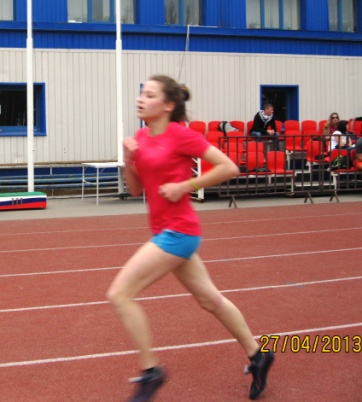 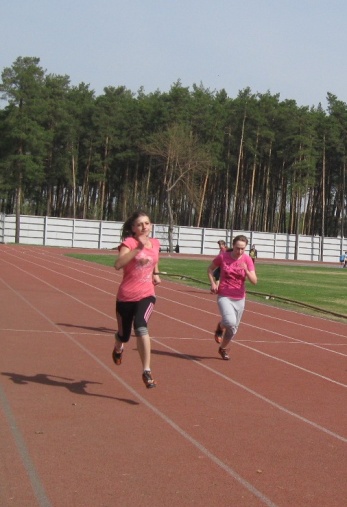 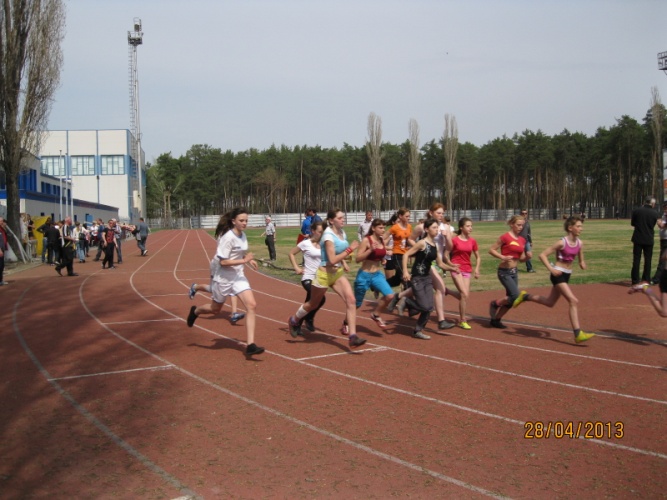 